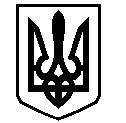 У К Р А Ї Н АВАСИЛІВСЬКА МІСЬКА РАДАЗАПОРІЗЬКОЇ ОБЛАСТІсьомого скликаннятридцять друга  сесіяР  І  Ш  Е  Н  Н  Я 24 травня  2018                                                                                                             № 18Про затвердження   проекту землеустрою щодо  відведення  земельної ділянки для будівництва та обслуговування житлового будинку, господарських будівель та споруд та  передачу земельної ділянки безоплатно у власність в м. Василівка, вул. Сімферопольська 8  Лиманській  О.М.	Керуючись Законом України «Про місцеве самоврядування в Україні»,  ст.ст.12,40,116,118,121,122  Земельного кодексу України, Законами України «Про землеустрій», «Про державний земельний кадастр»,  «Про внесення змін до деяких законодавчих актів України  щодо розмежування земель державної та комунальної власності»,  розглянувши заяву Лиманської Ольги Миколаївни,  що мешкає  в смт. Степногірськ, вул.Молодіжна 2/42,  про  затвердження   проекту  землеустрою щодо відведення  земельної ділянки   для будівництва та обслуговування житлового будинку, господарських будівель та споруд  в м. Василівка,  вул. Сімферопольська 8     та передачу земельної ділянки безоплатно у власність, проект землеустрою щодо  відведення  земельної ділянки  для будівництва та обслуговування  житлового будинку,  господарських будівель та  споруд    виготовлений  ФОП Кравченко Т.М.,  Василівська міська радаВ И Р І Ш И Л А :	1. Затвердити  Лиманській Ользі Миколаївні  проект  землеустрою щодо відведення  земельної ділянки  площею  для будівництва та обслуговування житлового будинку, господарських будівель та споруд  (присадибна ділянка) в м. Василівка, вул. Сімферопольська 8.	2. Передати   Лиманській Ользі Миколаївні  безоплатно у власність земельну ділянку із земель житлової та громадської забудови, кадастровий номер 2320985300:01:007:0055,  площею  для будівництва та обслуговування житлового будинку, господарських будівель та споруд (присадибна ділянка) в м. Василівка, вул. Сімферопольська 8. 	 3. Зобов’язати   Лиманську Ольгу Миколаївну   зареєструвати право власності на земельну ділянку  відповідно до вимог  Закону України «Про  державну реєстрацію прав на нерухоме майно та їх обмежень».4. Контроль за виконанням цього рішення покласти на постійну комісію міської ради з питань земельних відносин та земельного кадастру, благоустрою міста та забезпечення екологічної безпеки життєдіяльності населення.Міський голова                                                                                                     Л.М. Цибульняк